Hatboro Residents Association-Membership Meeting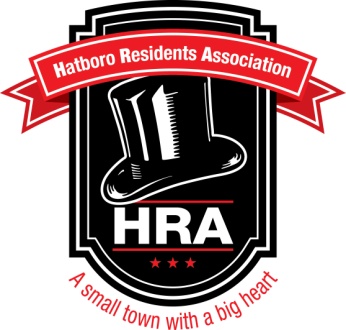 Agenda 05/27/14Call Meeting to OrderApproval of the MinutesTreasurer’s ReportUnfinished Business Farmer’s Market UpdateMembership Drive UpdateBorough Council Meeting UpdateCommunity Garden Update Clean Up Committee UpdateNew BusinessHRA Stance on Historical Buildings/New Townhomes/Etc.Guest Speaker-Chuck Harting from Millbrook Historical SocietyGuest Speaker-Bill Tompkins from Borough CouncilQuestions/CommentsAdjourn